LES PASSEJAÏRES DE VARILHES                    				  	 FICHE ITINÉRAIREFOIX n° 205"Cette fiche participe à la constitution d'une mémoire des itinéraires proposés par les animateurs du club. Eux seuls y ont accès. Ils s'engagent à ne pas la diffuser en dehors du club."Date de la dernière mise à jour : 4 avril 2019La carte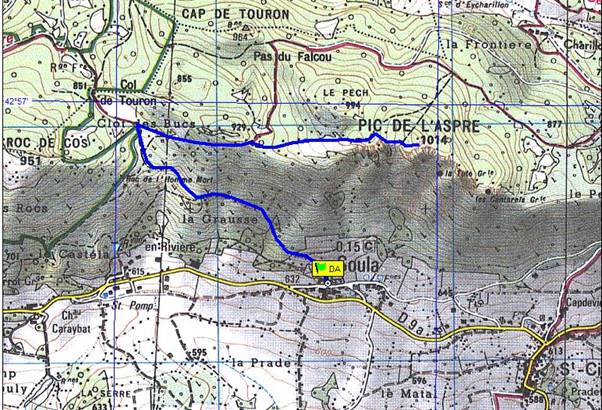 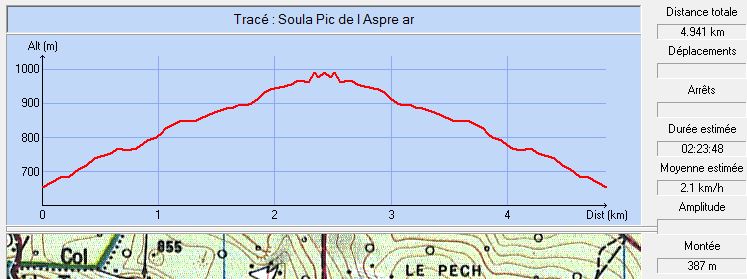 Commune de départ et dénomination de l’itinéraire : Soula – Parking de la mairie - Les jonquilles du Pic de l’Aspre en A/R depuis Soula par le Clos des buis Date, animateur(trice), nombre de participants (éventuel) :10.04.2011 – A. Vives14.04.2012 – A. Vives – x participants (Reportage photos)L’itinéraire est décrit sur les supports suivants : Pas de descriptif particulierClassification, temps de parcours, dénivelé positif, distance, durée :Promeneur – 3h00 – 450 m – 9 km – ½ journéeBalisage : Jaune et Jaune et rouge sur la partie GR 107Particularité(s) : Traditionnelle sortie annuelle, occasion de "baptiser" les nouveaux adhérents avec, dans le rôle de maître de cérémonie, Aimée Vives, Christian Rhodes ou Alain Rouch.Site ou point remarquable :Le "champ" de jonquilles du Pic de l’AspreLe point de vue depuis le picTrace GPS : Oui Distance entre la gare de Varilhes et le lieu de départ : Caraybat à 18 km ; Soula à 20 kmObservation(s) : Quatre itinéraires pour cette sortie traditionnelle avec des variantes possibles (Spécialités d’A. Vives). Voir Fiches Foix n° 204, 206 et 207.